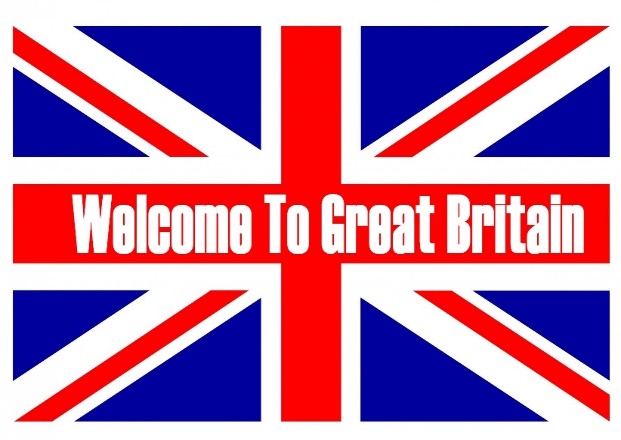 September 16EBs: Mastroberti, Pilkey, Lackey, Renshaw, Smalls Kellogg, LawrenceWatch the following three videos and answer the questions I have listed under each link.1. The Problems with first past the post explained.Describe 3 problems associated with FPP voting.The alternative vote explained.List one way in which the av may be preferable to fpp.Mixed-Member proportional representation explained.List two advantages of MMP systems.September 18EBs: Tomlin, Truluck, Richardson, Stec, Wisler, Meese, WardComplete Monday’s workSeptember 20Wood QuizDiscussion